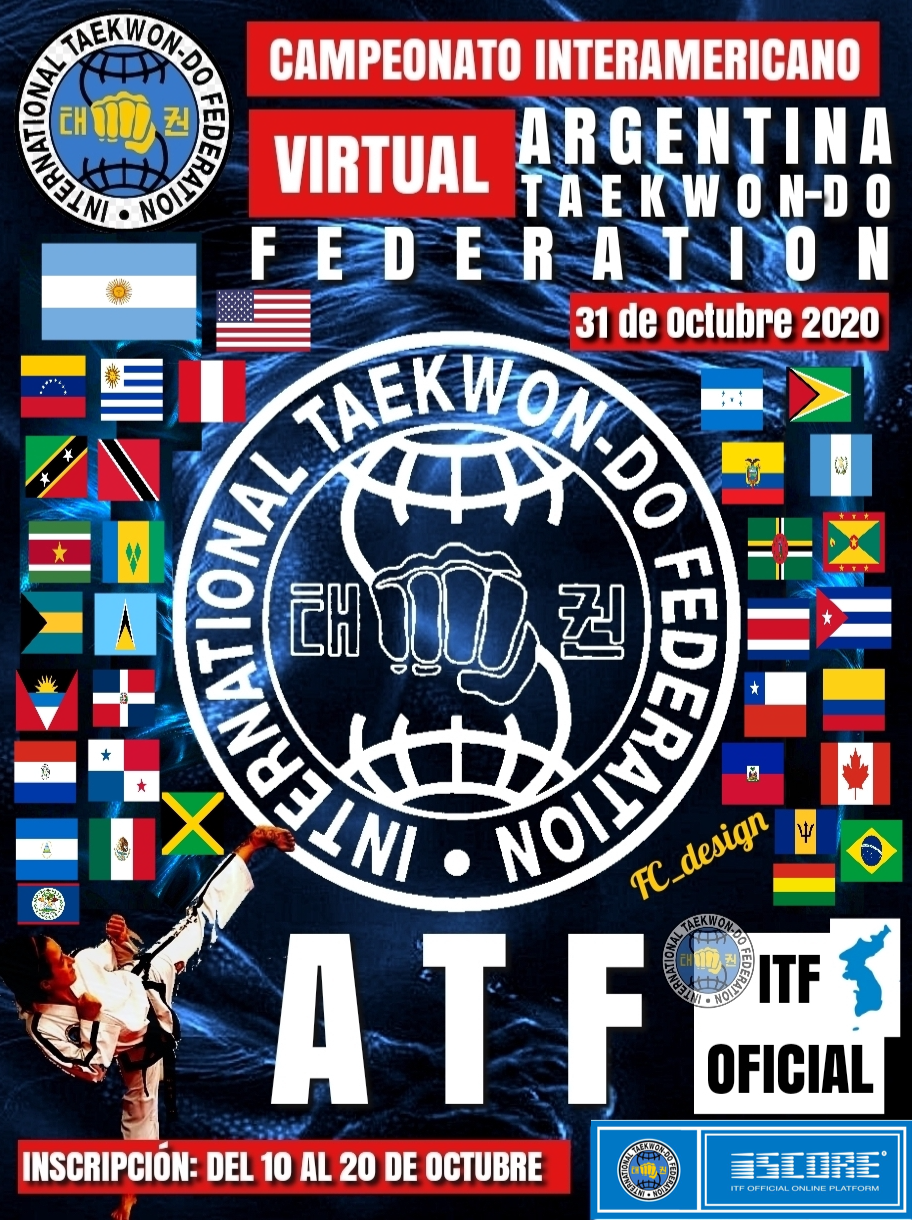 Campeonato Virtual INTERAMERICANOArgentina 202031 de Octubre de 2020                                          https://www.facebook.com/ATF-Taekwon-do-Original	Tenemos el honor de invitar a todas las NGB  pertenecientes a la  ITF ,   a  participar de este Campeonato  Virtual Interamericano Argentina 2020,  para que juntos enfrentemos con Espíritu Indomable  esta dura etapa que nos toca vivir.   Reconocemos   y agradecemos  el esfuerzo y dedicación de muchas personas que han implementado los  medios tecnológicos para hacer posible  este especial evento ,  que ayudara al Taekwon-do y a su continuo desarrollo.   	Como Lideres y Maestros  ,   debemos  darles a nuestros alumnos  la oportunidad de seguir los pasos de nuestro Padre y Fundador del Taekwon-do Gral. Choi Hong Hi  y aprovechar este medio para unir mas fuerte los lazos entre todos los países del Mundo.  		Agradecemos una vez mas a iSCORE   por su gran apoyo como patrocinador,   ayudando a todos los atletas   a seguir con perseverancia  la práctica de este  gran arte marcial.   FECHA DEL EVENTO:   31 de Octubre  de 2020 FECHA DE INSCRIPCION  :  DISPONIBLE EN LA WEB  DESDE EL 10 de Octubre  AL  20 de Octubre  de     2020INICIO DE LA COMPETENCIA:  31 de Octubre   -    10.00 HSINSCRIPCIONES:Para registrarse en el  Campeonato Virtual Interamericano  Argentina 2020, debe seguir los siguientes pasos:En el enlace online.taekwondo-itf.com deberá crear una cuenta nueva para cada competidor. Recomendamos que todas las inscripciones las haga cada Maestro  para asegurar que el proceso seguido sea el correcto.  Buscar en la pantalla on line el país que corresponda y allí registrar a los competidores . Haga clic en Crear nueva cuenta y rellene los datos necesarios en la página: Apellidos y  NombreCorreo electrónicoContraseña (que le dará acceso a su perfil)Seleccione su géneroFecha de nacimientoPaís,Federación o AsociaciónGrado de Taekwon-Do ITFDebe confirmar que no es un robot (de reCAPTHA) y luego hacer clic en Crear nueva cuenta.Accederá a una página desde la que podrá seleccionar la categoría en la que participará. Para hacer esto, elige el nombre de la categoría y haga clic en "Registrarse"Después de eso, puede cargar su video (solo un video ) haciendo clic en "Cargar su video". En la página, haga clic en el botón "Seleccionar archivo" y luego en "Cargar". Después de descargar el video, haga clic en el botón “Guardar”.Si elige la categoría incorrecta, puede cambiarla. Para hacer esto, selecciona  la categoría que quiera descartar y  haga clic en “Abandonar” y  luego seleccione la categoría correcta.Las inscripciones deberán ser enviadas desde el 10  hasta el  20  de Octubre de 2020 a las 23:59 Hs. No se admitirán cambios de categorías o nuevos vídeos a partir de esta fecha límite. REGLAS DE COMPETICIÓN:Se aplicará el Reglamento Oficial de Competición de Taekwon-Do ITF.Todos los competidores, bien bajo su responsabilidad o la de su padre/madre o tutor legal si la edad del competidor así lo requiere deben autorizar a la difusión pública de los videos con los que van a participar en este torneo.No se admitirán a ninguna organización que no pertenezca a la ITF bajo la presidencia del Prof. Ri Yong Son. Los competidores en categorías de Danes deben presentar su carnet oficial de cinturón negro, no son válidos los certificados de asociaciones nacionales. Todos los competidores deben vestir dobok oficial de la ITF y cinturón en sus videos.Elección del Tul:  Según la categoría a la que corresponda. 
CATEGORÍAS INDIVIDUALES: Infantiles, desde 8  años   hasta  13 años inclusiveDe 8  Gup a 5 Gup.    ( deben realizar  Dan-Gun Tul)              De 4  Gup a  1º Gup  ( deben realizar  Yul-Guk)Junior, de 14 a 17 añosde 8º Gup a  5 Gup  .    ( deben realizar  Dan-Gun Tul)             de 4 Gup  a 1 gup.        ( deben realizar  Yul-Guk)             1er dan   ( deben realizar  Gwang- Gae)2do dan  ( deben realizar  Eui- am )3er dan  (  Sam-Il)Adultos, de 18 a 39 años de 8º Gup a  5 Gup    .    ( deben realizar  Dan -Gun Tul)             de 4 Gup  a 1 gup.        ( deben realizar  Yul-Guk)1er dan   ( deben realizar  Gwang- Gae)2do dan   ( deben realizar  Eui- am)3er dan   (  Sam-Il)4to dan   ( Yon-Gae)5to dan    (SO- San)6to dan    (Ton-Il)Veteranos (Categoría Silver) 40 a 49 añosde 8º Gup a  5 Gup  .    ( deben realizar  Dan Gun  Tul)             de 4 Gup  a 1 gup.  ( deben realizar  Yul-Guk)             1er dan    ( deben realizar  Gwang Gae)2do dan   ( deben realizar  Eui- am )3er dan    (  Sam-Il)             4to dan   ( Yon–Gae)             5to Dan   ( Se-Jong)             6to Dan  ( Tong IL)Árbitros:Traje oficial I.T.F.Requisitos de producción de video : ( un solo video,  designado  según la categorías que corresponda). 1. La cámara debe colocarse y fijarse directamente frente al atleta en la posición inicial.2. La cámara debe colocarse a una altura de 110-130 cm del suelo y de lado (16: 9) si se usa un teléfono móvil (aproximadamente a la altura de los ojos de un árbitro que está sentado en una silla).3. La distancia de la cámara al atleta debe permitirle permanecer dentro del cuadro durante la ejecución del patrón.4. No se permite el zoom en los movimientos del atleta.5. Plan estable al realizar cada técnica.6. Si durante la ejecución de una técnica el atleta sale del marco, la cámara puede girarse y seguir al atleta, pero no puede acercarse o moverse desde el punto original.7. El atleta debe tratar de elegir un espacio que permita realizar la técnica sin interrupciones ni obstáculos.8. El atleta debe usar un Dobok.9. El atleta debe estar descalzo.10. El video debe tener sonido (las exhalaciones del atleta deben ser claras).12. El video debe ser uniforme y no puede ser una compilación de ningún tipo. De lo contrario, el atleta será descalificado.13. Se prohíbe cualquier interferencia o mejora del video.Proceso de presentación del video  ( un solo video ).El partido comienza con el patrón opcional.1. El video comienza en Charyeot2. El atleta saluda a Taekwon3. Después del saludo, el atleta toma la posición de Junbi del patrón que se realizará4. Comienza la ejecución5. Una vez completado el patrón y después de gritar el nombre del patrón, el atleta vuelve a la posición de Junbi y espera 2-3 segundos en la posición de Junbi .6. Fin del video.AUTORIZACIÓN Yo D/Dña..............................................................................................................................con DNI nº............................................................................................................................AUTORIZO  mi hijo/a.........................................................................................................con DNI nº............................................................................................................................a participar en el Campeonato INTERAMERICANO Virtual Argentina 2020que se celebrará el próximo día 31 de Octubre  de  2020.A su vez hago constar que mi hijo/a está en perfecto estado físico y apto para competir. Comprendo y acepto esta modalidad deportiva en todas las facetas en que va a participar.También quiero hacer constar mi autorización: MARCAR  ( SI / NO ), a esta Federación para el uso de las grabaciones, fotografías, videos o similares que se pudieran hacer donde aparezca mi hijo durante el evento en los medios y con los fines que crea conveniente sin ser necesaria ninguna autorización posterior.Fdo. El padre/madre o tutorRESPONSABILIDAD  INSTRUCTORD./Dª__________________________________________________, mayor de edad,con  DNI :_______________, como instructor del club _____________________________en su propio nombre y en representación de los competidores a los presenta a participar en el Campeonato , que tendrá lugar el dia 31 de Octubre de 2020. Que en el citado campeonato se van a celebrar competiciones en las modalidad de TUL, habiendo inscrito a los competidores del club cual soy instructor en ellas.Que me comprometo y obligo a respetar las medidas de seguridad y guardar el debido comportamiento durante la celebración del citado campeonato, eximiendo a la organización del campeonato, así como, a la Argentina Taekwon-do Federation  de toda responsabilidad civil, penal o de cualquier otro orden respecto a toda lesión o accidente que pueda sufrir a consecuencia de negligencia, descuido o imprudencia en la que incurra personalmente en la referida competición. Que, al firmar el presente documento, declaro y entendido que existe un riesgo en todas las actividades que se desarrollan en el citado campeonato, asumiendo el riesgo que implican. Que es mi obligación entregar junto a este documento una autorización firmada por el padre/madre/tutor de cada participante menor de edad al que represento para la participación del menor en el CAMPEONATO INTERAMERICANO  VIRTUAL ARGENTINA 2020FIRMAACLARACION ESCUELA .